Szpital Medicoverszpitalmedicover.prowly.com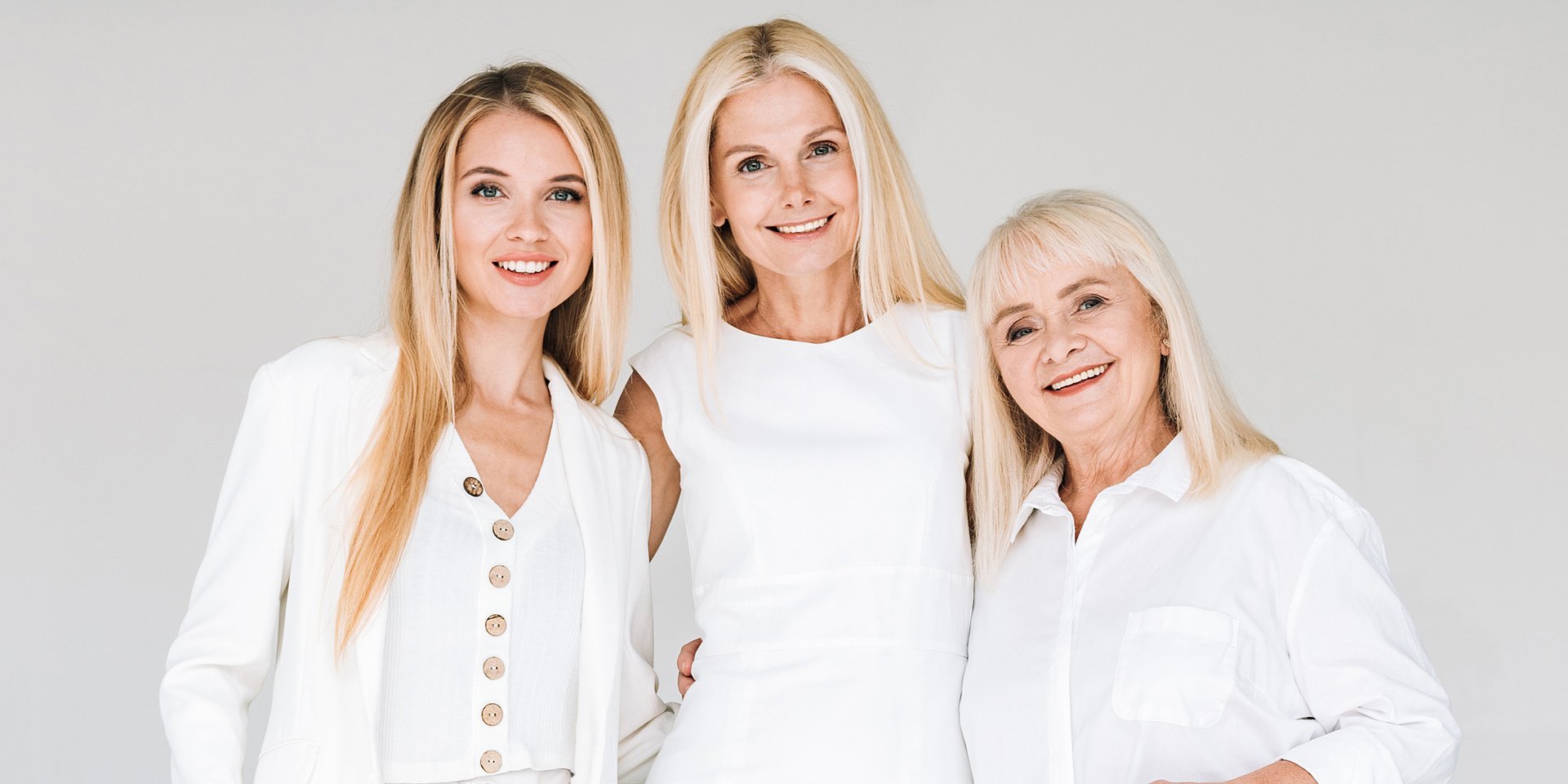 Szpital Medicover zaprasza pacjentki na wydłużony, marcowy Weekend Kobiet2024-02-29 Wielospecjalistyczny Szpital Medicover organizuje akcję specjalną, dedykowaną kobietom z Wilanowa i okolic. W dniach 8-10 marca uczestniczki akcji zyskają możliwość odbycia konsultacji lekarskiej bez ponoszenia z tego tytułu opłat. A jest z czego wybierać! Pacjentki mają do dyspozycji aż 15 obszarów konsultacji – od ginekologii estetycznej i zabiegowej, przez prowadzenie ciąży, urologię, chirurgię, leczenie otyłości, po plastykę powiek i ocenę chodu i stóp. Warunkiem uczestnictwa w akcji jest uprzednia rejestracja na stronie wydarzenia.Szpital Medicover, jest placówką wielospecjalistyczną, co oznacza, że w ośrodku świadczone są usługi medyczne z wielu obszarów. By lepiej to zobrazować wilanowska placówka organizuje akcję specjalną – „Weekend Kobiet w Szpitalu Medicover” – rozpoczynającą się w Dzień Kobiet (piątek, 8 marca) i trwającą do niedzieli 10 marca włącznie.Do udziału w akcji zaproszone są, oczywiście, kobiety – pacjentki z Warszawy, w szczególności: Wilanowa i okolic. W ramach tej inicjatywy będą one mogły odbyć nieodpłatną konsultację lekarską z wybranego obszaru. Szpital Medicover oferuje szeroki zakres leczenia, stąd katalog obszarów, w ramach których będą świadczone konsultacje, obejmuje aż 15 pozycji. Wśród nich pacjentki mogą znaleźć obszary, takie jak:ginekologia estetyczna i zabiegowa, prowadzenie ciąży, urologia i nietrzymanie moczu, plastyka powiek, leczenie żylaków, chirurgia powłok brzusznych, kardiologia, leczenie nadwagi i otyłości, czy ortopedia.Planowany przez nas „Weekend Kobiet” to okazja, by poznać nas bliżej, na własne oczy zobaczyć, jak kompleksowo podchodzimy do kwestii zdrowia
– mówi Anna Nipanicz-Szałkowska, Dyrektor Szpitala Medicover.
Nasz szpital to miejsce, w którym na co dzień wykonywane są poważne i zaawansowane operacje, na świat przychodzą dzieci, a pacjenci dbają o swoje zdrowie pod okiem specjalistów z wielu dziedzin. Ten charakterystyczny model opieki medycznej, oparty o diagnostykę, konsultacje i hospitalizację sprawia, że jesteśmy ośrodkiem pierwszego wyboru dla wszystkich, którzy szukają najwyższej jakości pod jednym dachem
– dodaje.
Nieodpłatne wizyty w ramach akcji „Weekend Kobiet w Szpitalu Medicover” będą realizowane na terenie szpitala przy Al. Rzeczypospolitej 5 w Warszawie. Aby z nich skorzystać konieczna jest uprzednia, nieodpłatna rejestracja na stronie wydarzenia. Platformą organizacyjną akcji jest strona internetowa: https://www.medicover.pl/szpital/weekend-kobiet/Szpital Medicover - Backgrounder PL&amp;ENG 2023.pdfDownloadSzpital Medicover zaprasza pacjentki na wydłużony, marcowy Weekend Kobiet.docxDownloadSzpital Medicover zaprasza pacjentki na wydłużony, marcowy Weekend Kobiet.pdfDownload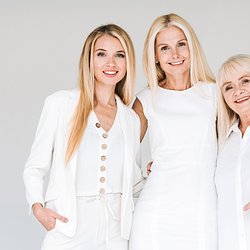 Szpital Medicover zaprasza pacjentki na wydłużony, marcowy Weekend Kobiet.jpgDownload